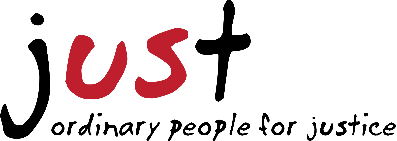 2020 Just Us for Justice VENDOR REGISTRATION FORMJust Us for Justice welcomes vendors to either sell merchandise or promote a cause related to our mission to end modern day slavery. *Application DUE DATE: Wednesday July 15, 2020 *Just Us for Justice 2020 will be held at Carson Park in Eau Claire, WI, on Wednesday July 22, 2020 *Setup will begin at 3:00 p.m., the event runs from 4:30-8:00 p.m., and cleanup will begin at 8:00 p.m. *Vendors must provide their own equipment (tents, tables, chairs, etc.) *No electricity or running water is available *We do not charge a vendor fee. Vendors selling consumable goods are required to submit proof of insurance. *Once your application has been reviewed, you will be notified whether you have been approved. -------------------------------------------------------------------------------------------------------------------------------------------------- Please fill out the following application and submit it to: Fierce Freedom, Attn: Carrie Swartz, 2519 Hillcrest Pkwy. Ste. 200, Altoona WI 54720. COMPANY NAME: __________________________________________________________________________ CONTACT PERSON: __________________________________________________________________________ ADDRESS: _________________________________________________________________________________ PHONE: ___________________________________________________________________________________ EMAIL: ___________________________________________________________________________________ Description of booth/items sold: How does your booth relate to our mission to end modern day slavery? Just Us for Justice is not responsible for lost/stolen/damaged merchandise or any injury incurred during the Just Us for Justice Event. Vendor Signature: __________________________________________________________________________ Date: __________________________________ Please direct questions to Carrie Swartz at 715-864-5276 or carrie@fiercefreedom.org